Laserová hračka pro psy a kočky Frolicat Dart DuoUživatelská příručkaNEBEZPEČÍ  Laserová hračka Frolicat Dart Duo není hračkou pro děti. Nedovolte užívat tento výrobek dětem, pokud nejsou pod neustálým dohledem dospělých.VAROVÁNÍVýrobek smí být užíván pouze v souladu s instrukcemi v této uživatelské příručce. Je určený výhradně pro psy a kočky, ne pro děti. Nedovolte užívat tento výrobek dětem a zvířatům, pokud nejsou pod neustálým dohledem dospělých.Nepoužívejte výrobek na vyvýšeném povrchu jako je například stůl. Výrobek je určen pouze pro použití na podlaze.VAROVÁNÍ Nikdy nesviťte touto hračkou přímo do očí zvířat nebo lidí. Hra vyžaduje dohled dospělé osoby. Sledujte reakci vašeho mazlíčka na laserové světlo a používejte odměny (jiné hračky, pamlsek nebo vaší náklonnost ). Zvířata by měla být pod neustálým dohledem dospělých. Pokud zpozorujete, že váš zvířecí mazlíček vykazuje neobvyklé chování, ihned přerušte používání hračky a konzultujte další užívání s vaším veterinářem.VAROVÁNÍ Baterie udržujte mimo dosah dětí. Pokud dojde ke spolknutí baterie dítětem, je třeba jej co nejrychleji dopravit do nemocnice. Baterie může vybouchnout nebo způsobit popáleniny během nabíjení, nebo pokud je vystavena působení vody, ohně a vysoké teplotě. Nesměšujte staré a nové baterie. Baterie udržujte v původním balení do doby, než je použijete. Použitou baterii zlikvidujte neprodleně.Před použitím laserové hračky Frolicat Dart Duo se musíte se zařízením důkladně seznámit a pečlivě si přečíst tento návod.Laserová hračka Frolicat Dart Duo umožňuje různé možnosti nastavení rotace dvojího laseru v rozmezí 360°, proto je tato hračka vhodná i pro více mazlíčků. Hračka se automaticky vypne po 15 minutách hraní.Sestavení hračky Žádná instalace není vyžadována. Jednoduše vložte baterie, stiskněte tlačítko pro spuštění a položte multi-laserovou hračku Frolicat na podlahu. Nikdy neumisťujte hračku na vyvýšené plochy. V případě jakýchkoliv dotazů se obraťte na naší zákaznickou linku na čísle +420 216 216 216.Instalace baterií a používání hračkyNajděte dvířka prostoru pro baterie (znázorněno na obrázku 1)Otevřete dvířka prostoru pro baterie.Vložte 3 AA baterie (znázorněno na obrázku 2).Zavřete dvířka prostoru pro baterie.Stiskněte tlačítko pro zapnutí/vypnutí na vnější straně zařízení (znázorněno na obrázku 3).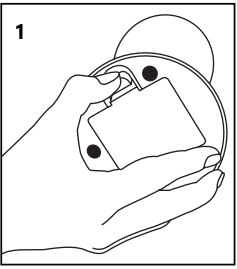 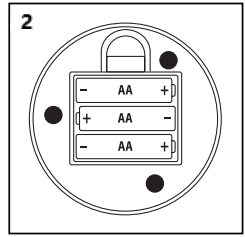 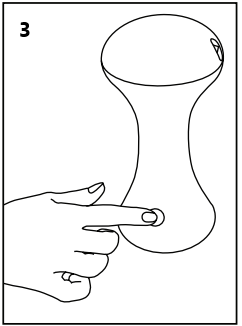 Instrukce k obsluzeUmístěte hračku na podlahu.Ujistěte se, že je povrch rovný a rovnoměrný.Stiskněte tlačítko pro zapnutí zařízení na vnější straně zařízení.Hračka je aktivována, vydá jeden pípavý zvuk a laserová světla třikrát zablikají.Hračka se automaticky vypne po 15 minutách hraní.Pokud chcete hračku vypnout před koncem hraní (dříve jak 15 minut), stiskněte tlačítko pro vypnutí.Zajištění správného fungování výrobkuNemíchejte staré a nové baterie.Nemíchejte standardní, alkalické nebo dobíjecí baterie.Nepoužívejte dobíjecí baterie.Použité baterie zlikvidujte neprodleně. Baterie nevhazujte do běžného odpadu.Pokyny k použitíKaždá kočka si ráda hraje. Multi-laserová hračka FroliCat zajišťuje dostatek příležitosti pro hraní. Mimo herní režim s hračkou udržujte kontakt s vaším mazlíčkem a zprostředkujte mu různé pohybové aktivity, stimulujte jeho aktivitu a plánujte jeho každodenní fyzickou aktivitu doporučenou veterinářem.  FCCToto zařízení prošlo testy a bylo uznáno za odpovídající limitům pro digitální zařízení třídy B, podle části 15 pravidel FCC. Manipulace je podmíněna následujícími dvěma podmínkami: (1) Zařízení by nemělo působit škodlivé rušení a (2) zařízení musí přijmout jakékoli přijaté rušení, včetně rušení způsobujícího nežádoucí provoz.Zařízení prošlo testy a bylo uznáno za odpovídající limitům pro digitální zařízení třídy B, podle části 15 pravidel FCC. Tyto limity jsou nastaveny tak, aby zajišťovaly odpovídající ochranu proti škodlivému rušení při instalaci v domácím prostředí.  Toto zařízení vytváří, využívá a může vyzařovat energii rádiové frekvence, a pokud není nainstalováno a používáno v souladu s pokyny, může způsobit škodlivou interferenci dalším radiokomunikacím. Přesto není zaručeno, že nemůže při určitém typu instalace dojít k rušení. Pokud toto zařízení způsobí škodlivé rušení rádiového nebo televizního příjmu, což lze zjistit vypnutím a zapnutím zařízení, uživateli se doporučuje pokusit se rušení korigovat jedním z následujících způsobů:Přemístěte nebo jinak nastavte anténu pro příjem.Zvětšete vzdálenost oddělující zařízení od přijímače.Připojte zařízení do výstupu na jiném obvodu, než k jakému je připojen přijímač.Poraďte se s prodejcem nebo se zkušeným technikem specializujícím se na rádio/televizi.ZárukaProhlášení o shodě, záruční a pozáruční servisPřístroj byl schválen pro použití v zemích EU a je proto opatřen značkou CE. Veškerá potřebná dokumentace je k dispozici na webových stránkách dovozce, na vyžádání u dovozce a na prodejně u dovozce.Adresa, na které naleznete prohlášení o shodě a aktuální návod (záložka ke stažení):https://www.elektro-obojky.cz/archiv-produktu/laserova-hracka-pro-psy-a-kocky-frolicat-dart-duoZměny technických parametrů, vlastností a tiskové chyby vyhrazeny.Záruční a pozáruční opravy zabezpečuje dovozce:Reedog s. r.o.,Sedmidomky 459/8, PrahaInfolinka: 216 216 106Email: info@elektro-obojky.cz